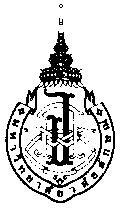                                          กองทุนสำนักวิชา...............................................								ที่  ..................................................   	            					วันที่    .........................................ข้าพเจ้า.......................................................ตำแหน่ง..................................................สังกัด...............................................โทรศัพท์......................................ขอคืนเงินทดรองตามใบยืมเงินทดรองเลขที่............................. ลงวันที่........................ซึ่งเป็นค่าใช้จ่าย(  ) ประชาสัมพันธ์   (  ) พัฒนาบัณฑิต  (   ) พัฒนาบุคลากร  (   ) สวัสดิการ  (   ) อื่นๆ
..............................................................................................................................................................................................................................................................................................................................................................................โดยมีรายละเอียดดังนี้                                                                   ลงชื่อ.......................................ผู้ยืมเงินทดรอง					                                                                                                                                                                                     (............................................................)สำหรับงานการเงินบัญชี ผลการคืนเงิน    (  ) เรียบร้อยถูกต้อง     (  ) ต้องรับคืนจากผู้ยืม.............................บาท  (  ) ต้องจ่ายเพิ่มให้ผู้ยืม...........................บาท         ลงชื่อ..............................................................ผู้ตรวจสอบ(...............................................................)………………../………………./………….คำอนุมัติ...............................................................................................ลงชื่อ..............................................................ผู้อนุมัติ(...............................................................)………………/……………./…………………..รายการจำนวนเงินรวมเงินรับเงินยืมทดรอง เป็นเงินหัก ค่าใช่จ่าย ดังนี้ (หรือตามใบแนบใบคืนเงินทดรอง)รวมค่าใช้จ่ายคงเหลือเงินที่ต้อง (  )รับเพิ่ม ( ) ไม่ขอรับเพิ่ม หรือ ( ) จ่ายคืน ให้กับกองทุนสำนักวิชา